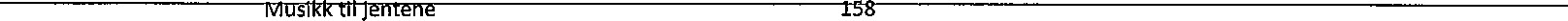 Foreningen gikk med et underskudd i 2022 pa 142.995 som overfares til ny egenkapital. Foreningen har en negativ egenkapital pê kr. 119.050.BalanserapportRegnskapsår 01.01.2022 - 31.12.2022Gjelder periode: 01.01.2022 - 31.12.2022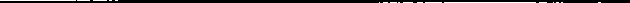 	384 505,87 	-85 205,83	299 300,04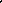 SUM EIENDELER	484 505,87	-85 205,83	399 300,04EGENKAPITAL OG GJELD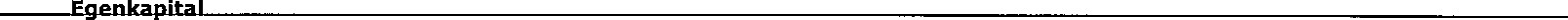 Egenkapital (innskutt og opptjent)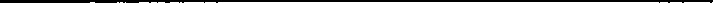 SUM EGENKAPITAL OG GJELD	-484 505,87	85 205,83	-399 300,04Saldo	0,00	0,00	0,00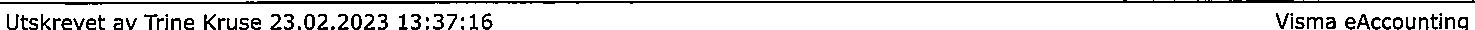 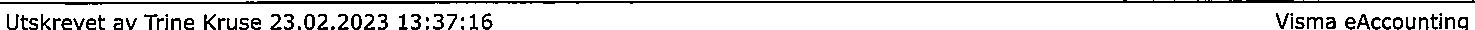 Side 1 av 1ResultatrapportRegnskapsår: 01.01.2022 - 31.12.2022Gjelder periode: 01.01.2022 - 31.12.2022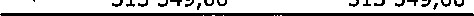 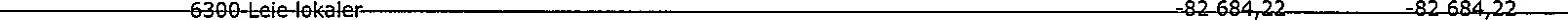 DriftsresultatFinansielte poster8056 PåminnelsesavgiftOrdinært resultat før skatt	Årsresultat	-142 994,78	-142 994,78Visma eAccounting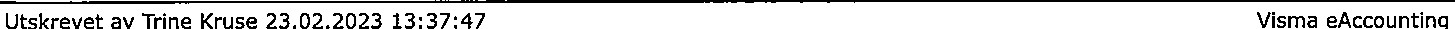 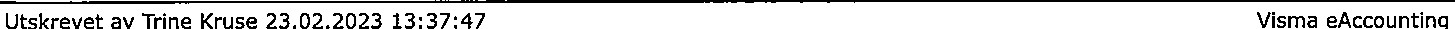 Side 1 av 2Resultatrapport	Periode	AkkumulertOverføringer	8800 Årsresultat	142 994,78	142 994,78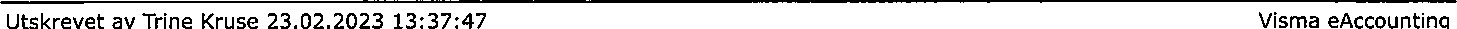 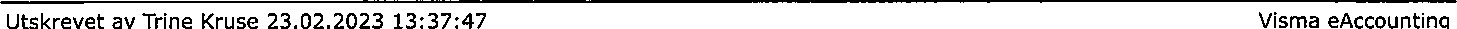 Side 2 av 2Noter til regnskapet 2022Note 1Diverse inntekterInntekter fra egne arrangementer141 008,ooTillskudd/Sponsorinntekter870 039,ooMedlemskontingenter177 600,00Mysoft innbetaling Treningsinntekter1 600 438,00Stabekk						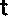 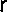 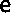 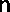 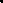 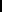 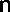 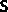 11 800,00Egenandeler426 229,00Dugnad313 549,00SUM3 540 663,00Note 2L4nn og personalkostnaderLonn ansatt1 576 133Feriepenger177 729Arbeidsgiveravgift222 263Arbeidsgiveravgift av pêlapete feriepenger24 272OTP41 817Sum Ionn og personalkostnad2 042 214Note 3Andre driftskostnaderFrakt, transport7 148Leie lokater82 684Arbeidskler og verneutstyr og Apotek30 418Arbeidskler, egen sportskolleksjon28 592Idrettsutstyr74 229Revisjons og regnskapshonorarer49 980Idrettsfaglig bistand165 675Kontorrekvisita (Res)3 183Utgifter dugnad160 257Datakostnad50 784Mater, kurs, oppdatering etc.76 042Mobil og Internett12 000Porto210Bilgodtgjarelse oppgavepl.1 591Reisekostnader, oppgavepliktig201Reisekostnader, ikke oppgavepliktig4 210Reisekostnader, ikke oppgavepliktig, Lav mva sat244Honorarer/avgifts fri179 681preavrunding10Pàmelding serie, turnering,fly - refunderes av for470 212Gaver & Premier5 628Medlemskap NGTF og OAGTK inkl. forsikring99 720Utgifter til egne arrangementer/premier62 697Bank og kortgebyrer8 543Gebyr Spond/Vipps52 094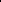 Andre utgifter15 617Annen kostnad, fradragsberettiget35SUM1 641 823Sum driftskostander3 684 037Note 5EgenkapitalEgenkapital 202123 995Arets underskudd142 995Ny egenkapital119 050EIENDELERAnleggsmidlerVed periodens begynnelseEndringVed periodens1200 IdrettsutstyrOmløpsmidler100 ooo,oo0,00100 ooo,oo1500 Kundefordringer48 282,50-33 689,5014 593,001920 Brukskonto 5083 06 22249294 879,37-66 792,33228 087,041950 Skattetrekk konto 1503 47 8758941 344,0015 276,0056 620,002050 Annen egenkapitalUdisponert resultat-23 944, 78142 994, 78119 050,ooUdisponert resultat0,000,000,00Sum egenkapital (inkl, udisp. resultat)Kortsiktig gjeld-23 944,78-23 944,78142 994,78142 994,78119 050,oo119 050,oo2400 Leverandørgjeld-107 440,00-107 440,0031 803,6631 803,66-75 636,34-75 636,342409 Ikke reskontroført leverandørgjeld-8 769,26-8 769,268 769,268 769,260,000,002600 Forskuddstrekk-41 344,00-41 344,00-15 113,00-15 113,00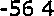 2770 Skyldjg arbeidsgiveravgift2785 Påløpt arbeidsgiveravgift ferielønn2901 Medlemsavgift 20232911 Støtte/Sponsor 20232940 Skyldige feriepenger2960 Annen påløpt kostnadSum gjeld2770 Skyldjg arbeidsgiveravgift2785 Påløpt arbeidsgiveravgift ferielønn2901 Medlemsavgift 20232911 Støtte/Sponsor 20232940 Skyldige feriepenger2960 Annen påløpt kostnadSum gjeld2770 Skyldjg arbeidsgiveravgift2785 Påløpt arbeidsgiveravgift ferielønn2901 Medlemsavgift 20232911 Støtte/Sponsor 20232940 Skyldige feriepenger2960 Annen påløpt kostnadSum gjeld-62 883,00-21 607,68-71 628,500,00-146 888,650,00-62 883,00-21 607,68-71 628,500,00-146 888,650,0016 401,60-3 781,57-52 011,50-40 ooo,oo-30 840,4826 983,0816 401,60-3 781,57-52 011,50-40 ooo,oo-30 840,4826 983,08-46 481,40-25 389,25-123 640,00-40 ooo,oo-177 729,1326 983,08-46 481,40-25 389,25-123 640,00-40 ooo,oo-177 729,1326 983,082770 Skyldjg arbeidsgiveravgift2785 Påløpt arbeidsgiveravgift ferielønn2901 Medlemsavgift 20232911 Støtte/Sponsor 20232940 Skyldige feriepenger2960 Annen påløpt kostnadSum gjeld2770 Skyldjg arbeidsgiveravgift2785 Påløpt arbeidsgiveravgift ferielønn2901 Medlemsavgift 20232911 Støtte/Sponsor 20232940 Skyldige feriepenger2960 Annen påløpt kostnadSum gjeld2770 Skyldjg arbeidsgiveravgift2785 Påløpt arbeidsgiveravgift ferielønn2901 Medlemsavgift 20232911 Støtte/Sponsor 20232940 Skyldige feriepenger2960 Annen påløpt kostnadSum gjeld-460 561,09-460 561,09-57 788,95-57 788,95-518 350,04-518 350,042770 Skyldjg arbeidsgiveravgift2785 Påløpt arbeidsgiveravgift ferielønn2901 Medlemsavgift 20232911 Støtte/Sponsor 20232940 Skyldige feriepenger2960 Annen påløpt kostnadSum gjeld2770 Skyldjg arbeidsgiveravgift2785 Påløpt arbeidsgiveravgift ferielønn2901 Medlemsavgift 20232911 Støtte/Sponsor 20232940 Skyldige feriepenger2960 Annen påløpt kostnadSum gjeld2770 Skyldjg arbeidsgiveravgift2785 Påløpt arbeidsgiveravgift ferielønn2901 Medlemsavgift 20232911 Støtte/Sponsor 20232940 Skyldige feriepenger2960 Annen påløpt kostnadSum gjeld-460 561,09-460 561,09-57 788,95-57 788,95-518 350,04-518 350,04DriftsinntekterPeriodeAkkumulert3250 Inntekter fra egne arrangementer141 008,oo			 008,oo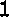 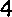 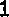 3440 Tillskudd/Sponsorinntekter870 038,65870 038,653920 Medlemskontingenter177 600,00177 600,003925 Mysoft innbetaling Treningsinntekter1 600 438,371 600 438,373927 Stabekk treningsklær11 800,0011 800,003940 Egenandeler426 228,55426 228,553941 Dugnad313 549,00313 549,00Driftskostnader3 540 662,573 540 662,575000 Lønn til ansatte-1 576 133,23-1 576 133,235092 Feriepenger-177 729,13-177 729,135400 Arbeidsgiveravgift-222 263,20-222 263,205405 Arbeidsgiveravgift av påløpte feriepenger-24 272,03-24 272,035950 Obligatorisk tjenestepensjon (OTP)-41 817,07-41 817,076100 Frakt, transport-7 147,50-7 147,506510 Musikk til jentene 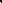 -158,00-158,006570 Arbeldsklær og verneutstyr og Apotek-30 417,60-30 417,606571 Arbeidsklær, egen sportskolleksjon-28 592,00-28 592,006580 Idrettsutstyr-74 228,85-74 228,856700 Revisjons og regnskapshonorarer-49 980,00-49 980,006730 Idrettsfaglig bistand-165 675,00-165 675,006800 Kontorrekvisita (Res)-3 182,60-3 182,606802 Utgifter dugnad-160 257,30-160 257,306810 Datakostnad-50 784,10-50 784,106860 Møter, kurs, oppdatering etc.-76 042,oo-76 042,oo6900 Mobil og Internett-12 ooo,oo-12 ooo,oo6940 Porto-210,00-210,007100 Bilgodtgjørelse oppgavepl.-1 590,80-1 590,807130 Reisekostnader, oppgavepliktig-201,40-201,407140 Reisekostnader, jkke oppgavepliktig-4 209,81-4 209,817143 Reisekostnader, ikke oppgavepliktig, Lav mva sats-4 209,81-4 209,817190 Honorarer/avgifts fri-179 681,35-179 681,357395 Øreavrunding10,2310,237410 Påmelding serje, turnering,fly - refunderes av foreldre-470 212,55-470 212,557420 Gaver & Premier-5 628,25-5 628,257500 Mediemskap NGTF og OAGTK inkl. forsikring-99 720,00-99 720,007740 Utgifter til egne arrangementer/premier-62 696,92-62 696,927770 Bank og kortgebyrer-8 542,64-8 542,647771 Gebyr Spond/Vipps-52 093,77-52 093,777790 Andre utgifter-15 617,26-15 617,267798 Annen kostnad, fradragsberettiget-35,00 -35,00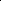 -3 684 037,35-3 684 037,35-143 374,78380,00-143 374,78380,00-142 994,78-142 994,78Ordinært resultat-142 994,78-142 994,78